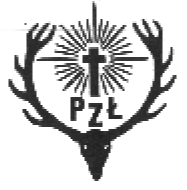 Komisja Kynologicznaprzy ZO PZŁ w GDAŃSKUserdecznie zaprasza naPRÓBY PRACY PSÓW MAŁYCH  RAS  DLA POLSKIEGO SPANIELA MYŚLIWSKIEGO w dniu 09 października 2021  roku.Miejsce imprezy: Cis koło ZblewaW imprezach mogą uczestniczyć psy w wieku 9-24 miesięcy.
Koszt- członkowie PZŁ 120,-zł, osoby niezrzeszone w PZŁ 150,- zł. Zgłoszenia i wpłaty prosimy dokonywać  do dnia 02.10.2021 r.:
Santander Bank O/Gdańsk
Nr konta: 85 1090 1098 0000 0000 0901 5553
Zgłoszeń nieopłaconych nie przyjmujemy, możliwość wycofania do dnia przyjmowania zgłoszeń.Karty zgłoszeń dostępne w ZO PZŁ (Jaśkowa Dolina 114, Gdańsk) lub na stronie: www.gdansk.pzlow.pl  Zgłoszenia wraz z kopią rodowodu prosimy przesyłać: listownie (Gdańsk, Jaśkowa Dolina 114) lub mailem:  hazba@kennel.pl Zgłoszenia do 02 październik 2021r.Szczegółowe informacje: Beata Zach 604451593,hazba@kennel.pl. Zarząd Okręgowy Polskiego Związku Łowieckiegoul. Jaśkowa Dolina 114, 80-288 Gdańsk tel./fax. 58 341 56 87zo.gdansk@pzlow.pl    ZGŁOSZENIEZgłaszam się na Próby Pracy Psów Myśliwskich Małych Ras dla Polskiego Spaniela Myśliwskiego organizowanych przez ZO PZŁ Gdańsk w dniu 09 października  2021 r.Nazwa i przydomek: ……………………………………płeć………rasa: ……………………………………………maść……………….PKR………………………. NR Rej…………………………………Data urodzenia……………… tatuaż/Chip………………………..Ojciec…………………………                PKR………………..Matka…………………………                PKR…………………Hodowca………………………  Właściciel: ....................................................................Adres……………………………………………………………………Przewodnik: …………………………………………Dane do kontaktu: Telefon :…………………………………. mail:……………………………………..Podpis:…………………………………..Niniejsze zgłoszenie ważne jedynie z kopią rodowodu lub kopią metryki z wpisanym numerem rejestracji oddziałowej i OPŁATY za testy, PZł oraz Związek Kynologiczny!!!!!!!!!
Uczestnicy zobowiązani będą do podpisania stosownych oświadczeń na temat stanu zdrowia oraz przestrzegania zasad bioasekuracji związanej z epidemią COVID-19.